Veelgestelde vragen over de tijdelijke woonverziening voor AMV Wat is het COA?Het Centraal Orgaan opvang Asielzoekers (COA) zorgt voor de opvang van asielzoekers in Nederland tijdens de asielprocedure. Dit houdt in dat het COA zorgt voor huisvesting vanaf het moment dat de asielzoeker asiel aanvraagt in Nederland, tot aan het moment dat de asielzoeker Nederland moet verlaten of een verblijfsvergunning krijgt.Hoe werkt een amv-opvang in de praktijk?Op deamv opvang biedt het COA individuele en groepsbegeleiding, vrijetijdsactiviteiten en 24 uurs toezicht. Alle jongeren hebben een COA mentor en een voogd:zij vallen onder de voogdij van stichting Nidos. De jongeren mogen niet meer of minder dan jongeren die thuis in een gewone gezinssituatie wonen. het amv team leert de jongeren o.a. normen en waarden, hoe je voor jezelf moet zorgen en wat verantwoordelijkheden zijn. hoe we in Nederland met elkaar omgaan en hanteren huisregels.  Dat is niet vrijblijvend. Ook stimuleert het COA de jongeren om zo veel mogelijk deel te nemen aan activiteiten op de opvanglocatie, en waar mogelijk ook in de directe omgeving van de opvanglocatie. En het COA nodigt buurtbewoners uit om de bewoners van de amv-locatie te betrekken bij activiteiten. De jongeren gaan door de week naar school Na schooltijd en in de vakanties is er vrije tijd die gevuld met met de alledaagse zaken zoals boodschappen doen, koken en schoonhouden van hun leefomgeving. Ook is er ruimte voor ontspanning en worden er gezamenlijk activiteiten georganiseerd.Mogen jongeren het terrein verlaten?Ja, de jongeren mogen het terrein verlaten. Wel is het de bedoeling dat de jongeren doordeweeks ’s avonds thuis zijn en voor de weekenden worden met de jongeren afspraken gemaakt. Ze moeten zich daarbij houden aan de huisregels van het COA en de normale omgangsvormen, wetten en gewoonten die in Nederland  gelden. De begeleiding ziet hier op toe en spreekt de jongeren aan op afwijkend gedrag.
Gaan de jongeren naar school?Ja, ze gaan naar school. Net alle jongeren onder de 18 jaar zijn ze leerplichtig
Hebben deze jongeren een verblijfsvergunning?De jongeren hebben (nog) geen verblijfsvergunning maar zitten nog in hun asielprocedure.. Daarom krijgen ze hier opvang, onderwijs en begeleiding gericht op hun toekomst in of buiten Nederland. 

Waarom worden er geen jongeren met een verblijfsvergunning opgevangen?Het COA is verantwoordelijk voor de opvang van alleenstaande vreemdelingen tijdens hun asielprocedure en bij een negatieve uitkomst van deze procedure.. Zodra de jongeren een verblijfsvergunning ontvangen, verhuizen zij naar een kleinschalige opvangvoorziening  van het Nidos.Wie begeleidt de jongeren en hoeveel begeleiders zijn er?De medewerkers van het COA begeleiden de jongeren. Dit zijn professionals die opgeleid zijn om deze doelgroep te begeleiden. Elke jongere krijgt een mentor van het COA toegewezen. COA-medewerkers zijn 24 uur per dag in de locatie aanwezig waardoor het COA de jongeren kentHoe is de veiligheid rond de locatie geregeld?Het COA is verantwoordelijk voor de veiligheid op de locatie. Dit doet de organisatie in samenwerking met de beveiligingsorganisatie Trigion. Medewerkers van het COA en van Trigion zijn 24 uur per dag, 7 dagen in de week aanwezig op de locatie. Waar nodig is er contact tussen het COA en de politie. De burgemeester is verantwoordelijk voor de openbare orde en veiligheid in de gemeente. De jongeren krijgen begeleiding en voorlichting over onderwerpen zoals veiligheid.	Waar moet ik mij melden bij geluidsoverlast of andere vormen van overlast in de buurt? Bij overlast kan je contact opnemen met de opvanglocatie. Op coa.nl/wierden vindt je de contactgegevens van de locatie. We zorgen er altijd voor dat iemand u te woord staat om met omwonenden de overlast op te lossen.Worden de vluchtelingen gescreend of onderzocht?
Na binnenkomst in Nederland worden asielzoekers geïdentificeerd en geregistreerd door de vreemdelingenpolitie en de IND. De Koninklijke Marechaussee onderzoekt eventuele documenten nader. De jongeren krijgen zo nodig een tbc-controle en krijgen een medische intake. Mogen deze bewoners ook bezoek ontvangen?
Ja, ze mogen bezoek ontvangen. Het COA kent een bezoekersregeling.Hoe zit het met de coronamaatregelen op de locatie?
Het COA volgt de richtlijn COVID-19 en de adviezen van de Rijksoverheid en het RIVM.Kan ik ook helpen bij de opvang? 
In opvanglocaties voor vluchtelingen zijn veel vrijwilligers actief. Ook buiten opvanglocaties zetten mensen zich belangeloos in voor vluchtelingen. Met eigen initiatieven of vanuit organisaties en bedrijven. Daar is het COA erg blij mee. Via coa.nl/locatie vindt u de contactgegevens en kunt u met de locatiemanager contact opnemen.Ik heb kleding en goederen over. Kan ik deze ook brengen?
Het COA heeft helaas geen gelegenheid tot het sorteren en distribueren van kleding en goederen op een tijdelijke opvanglocatie. U kunt kleding en goederen het beste brengen naar inzamelpunten, zoals van het Leger des Heils. Mochten er kleding of goederen nodig zijn voor de bewoners van de locatie, dan maakt het COA gebruik van bestaande contacten met verschillende organisaties. U leest meer hierover op de website van het COA:  https://www.coa.nl/nl/vrijwilligerswerk-en-donaties Vrijwilligerswerk en donaties
In en rondom azc's zijn veel vrijwilligers actief. Wil jij ook iets bijdragen?
https://www.coa.nl/vrijwilligerswerk-en-donaties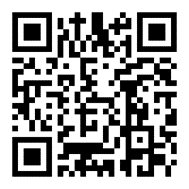 